ESERCIZI 01 - INSIEMI NUMERICI
Per calcolare il valore dell’espressione si propongono qui di seguito due procedimenti con due risultati differenti. Scegliere il risultato corretto e spiegare perché.
a) 
b) 
Se per risolvere l’equazione si propone il seguente ragionamento: “il primo membro è sempre non negativo; l’espressione al secondo membro è sempre negativa, quindi l’equazione non ha soluzione”.
Il ragionamento è corretto? Se no, dov’è l’errore?
Sia P un punto sull’asse delle ascisse e siano A e B le intersezioni con l’asse delle ascisse e con l’asse delle ordinate della retta di equazione y=2x-2. Esprimere in funzione di x l’area del triangolo APB.
Risolvere le seguenti equazioniSapendo che il modulo di un numero complesso è , calcolare le seguenti espressioni nel campo complesso. Determinarne l'estremo superiore, l'estremo inferiore e, se esistono, il massimo e il minimo dei seguenti insiemi:

a)                                                                      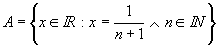 b)
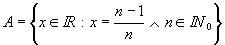 c)     
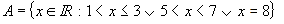 d) Per ognuna delle seguenti funzioni, dopo averne disegnato il grafico, determinare l'insieme immagine e di questo l'estremo superiore, l'estremo inferiore e, se esistono, il massimo e il minimo: nell'intervallo  nell'intervallo      in R nell'intervallo   nell'intervallo  nell'intervallo .